(*Der Besitz einer kantonalen Bewilligung ist Voraussetzung für den Erwerb einer eidgenössischen Bewilligung)1. 	Angaben zum Betrieb2.	Person(en), die im Betrieb für die Arbeitsvermittlung / den Personalverleih verantwortlich ist / sind3. 	Angaben über die Art der Geschäftsräumlichkeiten (gilt nicht für berufliche und gemeinnützige Organisationen)4. 	Angaben zu Gewerbe und Tätigkeiten5. 	Angaben zu den Branchen oder Berufen6. 	Nachweis des Gesuchstellers oder der Gesuchstellerin über Kenntnisse der Rechtsgrundlagen in Bezug auf die Arbeitsvermittlung und / oder den Personalverleih7.	Ergänzende Angaben bei Gesuchen für grenzüberschreitende BewilligungenEine Liste mit den Länderabkürzungen und Regionen finden Sie auf der Internetseite http://www.avg-seco.admin.ch/WebVerzeichnis/bilder/Laendertabelle_D.pdf 8. 	Gebühren und Provisionen bei der Vermittlung9. 	Kaution (gilt nur für Personalverleihbetriebe)10. 	Bestätigung11. 	Liste der erforderlichen Unterlagen über die Firma12. 	Liste der erforderlichen Unterlagen über die verantwortlichen Personen13. 	Stellungnahme der zuständigen kantonalen Behörde zum Gesuch bezüglich grenzüberschreitender privater Arbeitsvermittlung und Personalverleih:Besuchte SchulenDiplome und Abschlussbestätigungen in Kopie beilegenBerufsbezogene AusbildungenFalls vorhanden, Nachweis der anerkannten Vermittler- oder Verleiherausbildung (Abschluss und Fähigkeitsausweis in Kopie beilegen)Berufliche TätigkeitArbeitgeber und Funktion, insbesondere Nachweis der mehrjährigen Berufserfahrung in der Arbeitsvermittlung, im Personalverleih, in der Personal-, Organisations- oder Unternehmensberatung oder im Personalwesen (Arbeitszeugnisse in Kopie beilegen)Üben Sie Ihre Tätigkeit als eine für die Leitung verantwortliche Person eines Arbeitsvermittlungs- und / oder Personalverleihbetriebes im Rahmen einer Vollzeitbeschäftigung aus?Bekleiden Sie Ämter in andern Erwerbsgesellschaften (Verwaltungsratsmandate oder andere)?MerkblattWelche Arbeitnehmer von Verleihbetrieben sind von Gesetzes wegen bei der SUVA gegen Unfall versichert?Ausgangslage:Art. 66 Abs. 1 Bst. o des Unfallversicherungsgesetzes (UVG) hält fest, dass Arbeitnehmer von Betrieben, die temporäre Arbeitskräfte zur Verfügung stellen, obligatorisch bei der SUVA versichert sind.Der Gesetzgeber wollte mit Art. 66 Abs. 1 Bst. o UVG diese Arbeitnehmer, die häufig ihren Arbeitgeber wechseln, einem durchgehenden Versicherungsschutz beim gleichen Versicherer unterstellen. Es sollte dadurch im Schadensfall eine eindeutige Zuständigkeit eines einzigen Versicherers bestimmt werden.Art. 85 der Unfallversicherungsverordnung (UVV) besagt, dass die Betriebe für temporäre Arbeit im Sinne von Art. 66 Abs. 1 Bst. o des Gesetzes ihr eigenes sowie das von ihnen vermittelte Personal umfassen.Aufgrund dieser Bestimmung ist nur das verliehene Personal und das mit der Administration des Verleihs betraute Personal zwingend bei der SUVA gegen Unfall versichert. Falls darüber hinaus beim Betrieb noch weiteres Personal angestellt ist, das nichts mit dem Verleih zu tun hat, kann dieses bei einem anderen Versicherer versichert sein. In solchen Fällen spricht man von gegliederten Betrieben.Konsequenzen für die Vollzugspraxis: Temporärarbeitsbetriebe: Die Arbeitnehmer der klassischen Temporärarbeitsbetriebe sind immer zwingend bei der SUVA gegen Unfall versichert. Bei den Leiharbeitsunternehmen, die ihre Arbeitnehmer unbefristet anstellen und die neben dem Verleihgeschäft häufig auch eine eigene Betriebsstätte betreiben oder gesonderte Dienstleistungen (Aufträge, etc.) erbringen, muss auf den wesentlichen Betriebszweck und den überwiegenden Betriebscharakter abgestellt werden. Falls ein wesentlicher Betriebszweck darin besteht, Personal zu verleihen, sind die Arbeitnehmer allenfalls bereits von Gesetzes wegen bei der SUVA versichert. Solche Betriebe sind zur genaueren Abklärung an die SUVA zu verweisen.Betriebe, die Personalverleih nur in der Form des gelegentlichen Überlassens betreiben, welcher nicht bewilligungspflichtig ist, unterstehen nicht der SUVA.Betriebe unterstehen auch der obligatorischen Versicherungspflicht, wenn sie nicht der SUVA unterstellt sind. Die Arbeitnehmer müssen in diesem Fall bei einem Versicherer nach Art. 68 UVG (private Versicherer, öffentliche Unfallversicherungskassen, anerkannte Krankenkassen) versichert werden.Bei gegliederten Betrieben ist nicht das ganze Personal obligatorisch der SUVA unterstellt. Einzig das verliehene Personal und das mit der Administration des Verleihs betraute Personal sind bei der SUVA versichert. Das übrige Personal kann je nachdem auch bei einem Versicherer nach Art. 68 UVG versichert werden.Grundsätzlich sind in den genannten Fällen die Arbeitnehmer von Gesetzes wegen bei der SUVA gegen Unfall versichert. Die SUVA erlässt eine anfechtbare Unterstellungsverfügung.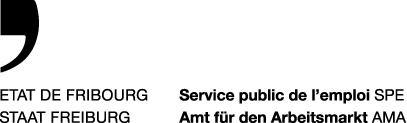 BewilligungsgesuchBewilligungsgesuchBewilligungsgesuchBewilligungsgesuchBewilligungsgesuchDieses Gesuch ist bei der zuständigen kantonalen Arbeitsmarktbehörde einzureichen. Falls Sie eine eidgenössische Bewilligung beantragen, wird Ihr Gesuch nach der Erteilung der kantonalen Bewilligung an das SECO weitergeleitet.Dieses Gesuch ist bei der zuständigen kantonalen Arbeitsmarktbehörde einzureichen. Falls Sie eine eidgenössische Bewilligung beantragen, wird Ihr Gesuch nach der Erteilung der kantonalen Bewilligung an das SECO weitergeleitet.Dieses Gesuch ist bei der zuständigen kantonalen Arbeitsmarktbehörde einzureichen. Falls Sie eine eidgenössische Bewilligung beantragen, wird Ihr Gesuch nach der Erteilung der kantonalen Bewilligung an das SECO weitergeleitet.Dieses Gesuch ist bei der zuständigen kantonalen Arbeitsmarktbehörde einzureichen. Falls Sie eine eidgenössische Bewilligung beantragen, wird Ihr Gesuch nach der Erteilung der kantonalen Bewilligung an das SECO weitergeleitet.Dieses Gesuch ist bei der zuständigen kantonalen Arbeitsmarktbehörde einzureichen. Falls Sie eine eidgenössische Bewilligung beantragen, wird Ihr Gesuch nach der Erteilung der kantonalen Bewilligung an das SECO weitergeleitet.Private Arbeitsvermittlung Inland(kantonale Bewilligung)(kantonale Bewilligung)Personalverleih Inland(kantonale Bewilligung)(kantonale Bewilligung)undundundundundGrenzüberschreitende private ArbeitsvermittlungGrenzüberschreitende private ArbeitsvermittlungGrenzüberschreitende private Arbeitsvermittlung(eidgenössische Bewilligung)*Grenzüberschreitender PersonalverleihGrenzüberschreitender PersonalverleihGrenzüberschreitender Personalverleih(eidgenössische Bewilligung)*Angaben zum Betrieb (gemäss Handelsregistereintrag)Angaben zum Betrieb (gemäss Handelsregistereintrag)Angaben zum Betrieb (gemäss Handelsregistereintrag)Angaben zum Betrieb (gemäss Handelsregistereintrag)Angaben zum Betrieb (gemäss Handelsregistereintrag)Angaben zum Betrieb (gemäss Handelsregistereintrag)Angaben zum Betrieb (gemäss Handelsregistereintrag)Name: Adresse: Telefon: Fax: E-Mail: Homepage: E-Mail für die jährliche
Statistikauswertung:Name: Adresse: Telefon: Fax: E-Mail: Homepage: E-Mail für die jährliche
Statistikauswertung:Name: Adresse: Telefon: Fax: E-Mail: Homepage: E-Mail für die jährliche
Statistikauswertung:Angaben weiterer Geschäftsräumlichkeiten („Betriebsstätten“ ) im gleichen Kanton, die abhängig sind vom gesuchstellenden Betrieb:Angaben weiterer Geschäftsräumlichkeiten („Betriebsstätten“ ) im gleichen Kanton, die abhängig sind vom gesuchstellenden Betrieb:Angaben weiterer Geschäftsräumlichkeiten („Betriebsstätten“ ) im gleichen Kanton, die abhängig sind vom gesuchstellenden Betrieb:Angaben weiterer Geschäftsräumlichkeiten („Betriebsstätten“ ) im gleichen Kanton, die abhängig sind vom gesuchstellenden Betrieb:Angaben weiterer Geschäftsräumlichkeiten („Betriebsstätten“ ) im gleichen Kanton, die abhängig sind vom gesuchstellenden Betrieb:Angaben weiterer Geschäftsräumlichkeiten („Betriebsstätten“ ) im gleichen Kanton, die abhängig sind vom gesuchstellenden Betrieb:Angaben weiterer Geschäftsräumlichkeiten („Betriebsstätten“ ) im gleichen Kanton, die abhängig sind vom gesuchstellenden Betrieb:Name:Adresse:Telefon:Fax:E-Mail:Name:Adresse:Telefon:Fax:E-Mail:Angaben des HauptsitzesAngaben des HauptsitzesAngaben des HauptsitzesAngaben des HauptsitzesAngaben des HauptsitzesAngaben des HauptsitzesAngaben des HauptsitzesName: Adresse:Telefon: Fax:E-Mail:Homepage:Name: Adresse:Telefon: Fax:E-Mail:Homepage:1Name: 	     	Vorname: 	     	2Name: 	     	Vorname: 	     	3Name: 	     	Vorname: 	     	 	Für jede oben genannte Person ist ein Beiblatt „Verantwortliche Person“ beizulegen. 	Für jede oben genannte Person ist ein Beiblatt „Verantwortliche Person“ beizulegen. 	Für jede oben genannte Person ist ein Beiblatt „Verantwortliche Person“ beizulegen.Anzahl der Geschäftsräume:Anzahl der Geschäftsräume:Wird in diesen Räumen ausschliesslich Arbeitsvermittlung bzw. Personalverleih betrieben?Wird in diesen Räumen ausschliesslich Arbeitsvermittlung bzw. Personalverleih betrieben?Wird in diesen Räumen ausschliesslich Arbeitsvermittlung bzw. Personalverleih betrieben?Wird in diesen Räumen ausschliesslich Arbeitsvermittlung bzw. Personalverleih betrieben?Wird in diesen Räumen ausschliesslich Arbeitsvermittlung bzw. Personalverleih betrieben?	ja	ja	ja	neinWenn nein, zu welchen Zwecken werden die Räumlichkeiten noch benötigt?Wenn nein, zu welchen Zwecken werden die Räumlichkeiten noch benötigt?Wenn nein, zu welchen Zwecken werden die Räumlichkeiten noch benötigt?Wenn nein, zu welchen Zwecken werden die Räumlichkeiten noch benötigt?	Falls Sie die Tätigkeit in Wohnräumen abwickeln, ist eine Bestätigung des Vermieters beizubringen, worin dieser die Ausübung der Tätigkeit gestattet.	Falls Sie die Tätigkeit in Wohnräumen abwickeln, ist eine Bestätigung des Vermieters beizubringen, worin dieser die Ausübung der Tätigkeit gestattet.	Falls Sie die Tätigkeit in Wohnräumen abwickeln, ist eine Bestätigung des Vermieters beizubringen, worin dieser die Ausübung der Tätigkeit gestattet.	Falls Sie die Tätigkeit in Wohnräumen abwickeln, ist eine Bestätigung des Vermieters beizubringen, worin dieser die Ausübung der Tätigkeit gestattet.	Falls Sie die Tätigkeit in Wohnräumen abwickeln, ist eine Bestätigung des Vermieters beizubringen, worin dieser die Ausübung der Tätigkeit gestattet.Welche anderen Gewerbe / Tätigkeiten werden im Rahmen des gleichen Betriebes ausgeübt?Zusammenfassende Bezeichnung der Branchen und Berufe, in denen Sie die Vermittlung bzw. den Verleih ausüben wollen (diese Angaben werden für den Eintrag auf der Bewilligungsurkunde verwendet):	Falls Sie sich in allen Branchen und Berufen betätigen wollen, kann folgende Angabe gemacht werden: „Alle Branchen und Berufe (ausgenommen Sportler, Au-Pairs und Künstler)“b) 	Die folgenden Angaben werden auf die Internetseite www.avg-seco.admin.ch übertragen. Kreuzen Sie bitte nur die Felder an, welche auf Ihre Firma zutreffen:QualifikationenQualifikationenKaderKaderHöhere Angestellte / SpezialistenHöhere Angestellte / SpezialistenAngestellte / Sachbearbeiter / HandwerkerAngestellte / Sachbearbeiter / HandwerkerHilfsarbeiterHilfsarbeiterBranchenKünstlerbereichIndustrielle Berufe inkl. FabrikarbeitMusiker, Sänger und Tänzer des klassischen BereichsHandwerkliche Berufe inkl. BaugewerbeSchauspielerTechnische BerufeUnterhaltungsmusiker, DJ’sInformatik / TelekommunikationUnterhaltungskünstler, 
(Zirkus, Varieté, Cabaret)LandwirtschaftCabaret-TänzerInnenSpedition / TransportFotomodelle, MannequinsVerkaufsberufeSportlerGastgewerbe, HotellerieAu PairKaufmännische und kaufmännisch-technische BerufeBank- und VersicherungswesenWerbung, Grafik, MarketingVerlagswesen, MedienGesundheits- und SozialwesenÜbrige DienstleistungsberufeÖffentliche VerwaltungWelche massgebenden gesetzlichen Bestimmungen und Ausführungsvorschriften (Gesetze, Verordnungen, Weisungen etc.) für die Arbeitsvermittlungs- und Verleihtätigkeit müssen Sie kennen und berücksichtigen?Wo finden Sie Informationen (Gesetze, Verordnungen, Weisungen, usw.) im Internet?(Die Angaben a + b werden für die Internetseite www.avg-seco.admin.ch benötigt. Sie dienen dazu, Stellensuchenden Hinweise auf die Länder zu geben, auf die sie sich allenfalls spezialisiert haben. Die Bewilligung selbst lautet auf „grenzüberschreitend“ und beinhaltet keine geografischen Einschränkungen.)(Die Angaben a + b werden für die Internetseite www.avg-seco.admin.ch benötigt. Sie dienen dazu, Stellensuchenden Hinweise auf die Länder zu geben, auf die sie sich allenfalls spezialisiert haben. Die Bewilligung selbst lautet auf „grenzüberschreitend“ und beinhaltet keine geografischen Einschränkungen.)(Die Angaben a + b werden für die Internetseite www.avg-seco.admin.ch benötigt. Sie dienen dazu, Stellensuchenden Hinweise auf die Länder zu geben, auf die sie sich allenfalls spezialisiert haben. Die Bewilligung selbst lautet auf „grenzüberschreitend“ und beinhaltet keine geografischen Einschränkungen.)(Die Angaben a + b werden für die Internetseite www.avg-seco.admin.ch benötigt. Sie dienen dazu, Stellensuchenden Hinweise auf die Länder zu geben, auf die sie sich allenfalls spezialisiert haben. Die Bewilligung selbst lautet auf „grenzüberschreitend“ und beinhaltet keine geografischen Einschränkungen.)Aufzählung der Staaten, Regionen, Kontinente, aus welchen vermittelt bzw. verliehen wird:Aufzählung der Staaten, Regionen, Kontinente, aus welchen vermittelt bzw. verliehen wird:Aufzählung der Staaten, Regionen, Kontinente, aus welchen vermittelt bzw. verliehen wird:Aufzählung der Staaten, Regionen, Kontinente, aus welchen vermittelt bzw. verliehen wird:	Aufzählung der Staaten, Regionen, Kontinente in welche vermittelt bzw. verliehen wird:	Aufzählung der Staaten, Regionen, Kontinente in welche vermittelt bzw. verliehen wird:	Aufzählung der Staaten, Regionen, Kontinente in welche vermittelt bzw. verliehen wird:	Aufzählung der Staaten, Regionen, Kontinente in welche vermittelt bzw. verliehen wird:	Aufzählung der Staaten, Regionen, Kontinente in welche vermittelt bzw. verliehen wird:Möchten Sie Personen in das oder aus dem Fürstentum Liechtenstein vermitteln und/oder 
verleihen?Möchten Sie Personen in das oder aus dem Fürstentum Liechtenstein vermitteln und/oder 
verleihen?Möchten Sie Personen in das oder aus dem Fürstentum Liechtenstein vermitteln und/oder 
verleihen?Möchten Sie Personen in das oder aus dem Fürstentum Liechtenstein vermitteln und/oder 
verleihen?Möchten Sie Personen in das oder aus dem Fürstentum Liechtenstein vermitteln und/oder 
verleihen?	ja	ja	ja	nein	nein 	Wenn ja erhalten Sie zusammen mit der eidgenössischen Bewilligung eine Bestätigung, mit welcher Sie die gebührenpflichtige Vermittlungs- und/oder Verleihbewilligung beim Amt für Volkswirtschaft in 9490 Vaduz beantragen können. 	Voraussetzung für eine solche Bewilligung ist, dass die verantwortliche Person des Betriebes die Schweizer oder Liechtensteiner Staatsbürgerschaft besitzt. 	Wenn ja erhalten Sie zusammen mit der eidgenössischen Bewilligung eine Bestätigung, mit welcher Sie die gebührenpflichtige Vermittlungs- und/oder Verleihbewilligung beim Amt für Volkswirtschaft in 9490 Vaduz beantragen können. 	Voraussetzung für eine solche Bewilligung ist, dass die verantwortliche Person des Betriebes die Schweizer oder Liechtensteiner Staatsbürgerschaft besitzt. 	Wenn ja erhalten Sie zusammen mit der eidgenössischen Bewilligung eine Bestätigung, mit welcher Sie die gebührenpflichtige Vermittlungs- und/oder Verleihbewilligung beim Amt für Volkswirtschaft in 9490 Vaduz beantragen können. 	Voraussetzung für eine solche Bewilligung ist, dass die verantwortliche Person des Betriebes die Schweizer oder Liechtensteiner Staatsbürgerschaft besitzt. 	Wenn ja erhalten Sie zusammen mit der eidgenössischen Bewilligung eine Bestätigung, mit welcher Sie die gebührenpflichtige Vermittlungs- und/oder Verleihbewilligung beim Amt für Volkswirtschaft in 9490 Vaduz beantragen können. 	Voraussetzung für eine solche Bewilligung ist, dass die verantwortliche Person des Betriebes die Schweizer oder Liechtensteiner Staatsbürgerschaft besitzt. 	Wenn ja erhalten Sie zusammen mit der eidgenössischen Bewilligung eine Bestätigung, mit welcher Sie die gebührenpflichtige Vermittlungs- und/oder Verleihbewilligung beim Amt für Volkswirtschaft in 9490 Vaduz beantragen können. 	Voraussetzung für eine solche Bewilligung ist, dass die verantwortliche Person des Betriebes die Schweizer oder Liechtensteiner Staatsbürgerschaft besitzt. 	Wenn ja erhalten Sie zusammen mit der eidgenössischen Bewilligung eine Bestätigung, mit welcher Sie die gebührenpflichtige Vermittlungs- und/oder Verleihbewilligung beim Amt für Volkswirtschaft in 9490 Vaduz beantragen können. 	Voraussetzung für eine solche Bewilligung ist, dass die verantwortliche Person des Betriebes die Schweizer oder Liechtensteiner Staatsbürgerschaft besitzt.Ausländische Geschäftspartner, mit denen Sie allenfalls zusammenarbeiten:Ausländische Geschäftspartner, mit denen Sie allenfalls zusammenarbeiten:Ausländische Geschäftspartner, mit denen Sie allenfalls zusammenarbeiten:Ausländische Geschäftspartner, mit denen Sie allenfalls zusammenarbeiten:Ausländische Geschäftspartner, mit denen Sie allenfalls zusammenarbeiten:Ausländische Geschäftspartner, mit denen Sie allenfalls zusammenarbeiten: 	Es gibt Staaten, die für die grenzüberschreitende Vermittlungs- bzw. Verleihtätigkeit die Zusammenarbeit mit einem konzessionierten lokalen Betrieb oder der zuständigen Behörde vorschreiben; z.B. die Republik Österreich. 	Es gibt Staaten, die für die grenzüberschreitende Vermittlungs- bzw. Verleihtätigkeit die Zusammenarbeit mit einem konzessionierten lokalen Betrieb oder der zuständigen Behörde vorschreiben; z.B. die Republik Österreich. 	Es gibt Staaten, die für die grenzüberschreitende Vermittlungs- bzw. Verleihtätigkeit die Zusammenarbeit mit einem konzessionierten lokalen Betrieb oder der zuständigen Behörde vorschreiben; z.B. die Republik Österreich. 	Es gibt Staaten, die für die grenzüberschreitende Vermittlungs- bzw. Verleihtätigkeit die Zusammenarbeit mit einem konzessionierten lokalen Betrieb oder der zuständigen Behörde vorschreiben; z.B. die Republik Österreich. 	Es gibt Staaten, die für die grenzüberschreitende Vermittlungs- bzw. Verleihtätigkeit die Zusammenarbeit mit einem konzessionierten lokalen Betrieb oder der zuständigen Behörde vorschreiben; z.B. die Republik Österreich. 	Es gibt Staaten, die für die grenzüberschreitende Vermittlungs- bzw. Verleihtätigkeit die Zusammenarbeit mit einem konzessionierten lokalen Betrieb oder der zuständigen Behörde vorschreiben; z.B. die Republik Österreich.Nachweis der verantwortlichen Person(en) bezüglich der Kenntnisse über die Vermittlung bzw. den Verleih vom Ausland in die Schweiz oder von der Schweiz ins Ausland:Nachweis der verantwortlichen Person(en) bezüglich der Kenntnisse über die Vermittlung bzw. den Verleih vom Ausland in die Schweiz oder von der Schweiz ins Ausland:Nachweis der verantwortlichen Person(en) bezüglich der Kenntnisse über die Vermittlung bzw. den Verleih vom Ausland in die Schweiz oder von der Schweiz ins Ausland:Nachweis der verantwortlichen Person(en) bezüglich der Kenntnisse über die Vermittlung bzw. den Verleih vom Ausland in die Schweiz oder von der Schweiz ins Ausland:Nachweis der verantwortlichen Person(en) bezüglich der Kenntnisse über die Vermittlung bzw. den Verleih vom Ausland in die Schweiz oder von der Schweiz ins Ausland:Nachweis der verantwortlichen Person(en) bezüglich der Kenntnisse über die Vermittlung bzw. den Verleih vom Ausland in die Schweiz oder von der Schweiz ins Ausland:	Vermittlung / Verleih von der Schweiz ins Ausland 	Vermittlung / Verleih von der Schweiz ins Ausland 	Vermittlung / Verleih von der Schweiz ins Ausland 	Vermittlung / Verleih von der Schweiz ins Ausland 	Vermittlung / Verleih von der Schweiz ins Ausland 	Vermittlung / Verleih von der Schweiz ins Ausland Sind Sie mit den Bestimmungen über die Einreise und Arbeitsaufnahme in den Ländern, in welche sie Arbeit vermitteln und / oder Personal verleihen wollen, vertraut?Sind Sie mit den Bestimmungen über die Einreise und Arbeitsaufnahme in den Ländern, in welche sie Arbeit vermitteln und / oder Personal verleihen wollen, vertraut?Sind Sie mit den Bestimmungen über die Einreise und Arbeitsaufnahme in den Ländern, in welche sie Arbeit vermitteln und / oder Personal verleihen wollen, vertraut?Sind Sie mit den Bestimmungen über die Einreise und Arbeitsaufnahme in den Ländern, in welche sie Arbeit vermitteln und / oder Personal verleihen wollen, vertraut?Sind Sie mit den Bestimmungen über die Einreise und Arbeitsaufnahme in den Ländern, in welche sie Arbeit vermitteln und / oder Personal verleihen wollen, vertraut?Sind Sie mit den Bestimmungen über die Einreise und Arbeitsaufnahme in den Ländern, in welche sie Arbeit vermitteln und / oder Personal verleihen wollen, vertraut?	ja	ja	ja	nein	nein	neinHaben Sie sich vergewissert, ob die Arbeitsvermittlung und / oder der Personalverleih von der Schweiz aus in diejenigen Länder, in denen Sie tätig werden wollen, erlaubt ist?Haben Sie sich vergewissert, ob die Arbeitsvermittlung und / oder der Personalverleih von der Schweiz aus in diejenigen Länder, in denen Sie tätig werden wollen, erlaubt ist?Haben Sie sich vergewissert, ob die Arbeitsvermittlung und / oder der Personalverleih von der Schweiz aus in diejenigen Länder, in denen Sie tätig werden wollen, erlaubt ist?Haben Sie sich vergewissert, ob die Arbeitsvermittlung und / oder der Personalverleih von der Schweiz aus in diejenigen Länder, in denen Sie tätig werden wollen, erlaubt ist?Haben Sie sich vergewissert, ob die Arbeitsvermittlung und / oder der Personalverleih von der Schweiz aus in diejenigen Länder, in denen Sie tätig werden wollen, erlaubt ist?Haben Sie sich vergewissert, ob die Arbeitsvermittlung und / oder der Personalverleih von der Schweiz aus in diejenigen Länder, in denen Sie tätig werden wollen, erlaubt ist?	ja	ja	ja	nein	nein	neinVermittlung / Verleih aus dem Ausland in die SchweizVermittlung / Verleih aus dem Ausland in die SchweizVermittlung / Verleih aus dem Ausland in die SchweizVermittlung / Verleih aus dem Ausland in die SchweizVermittlung / Verleih aus dem Ausland in die SchweizVermittlung / Verleih aus dem Ausland in die SchweizWelche massgebenden gesetzlichen Bestimmungen und Ausführungsvorschriften (Gesetze, Verordnungen, Weisungen etc.), müssen Sie für die beabsichtigten grenzüberschreitenden Vermittlungs- und / oder Verleihtätigkeiten aus dem Ausland in die Schweiz kennen und berücksichtigen?Welche massgebenden gesetzlichen Bestimmungen und Ausführungsvorschriften (Gesetze, Verordnungen, Weisungen etc.), müssen Sie für die beabsichtigten grenzüberschreitenden Vermittlungs- und / oder Verleihtätigkeiten aus dem Ausland in die Schweiz kennen und berücksichtigen?Welche massgebenden gesetzlichen Bestimmungen und Ausführungsvorschriften (Gesetze, Verordnungen, Weisungen etc.), müssen Sie für die beabsichtigten grenzüberschreitenden Vermittlungs- und / oder Verleihtätigkeiten aus dem Ausland in die Schweiz kennen und berücksichtigen?Welche massgebenden gesetzlichen Bestimmungen und Ausführungsvorschriften (Gesetze, Verordnungen, Weisungen etc.), müssen Sie für die beabsichtigten grenzüberschreitenden Vermittlungs- und / oder Verleihtätigkeiten aus dem Ausland in die Schweiz kennen und berücksichtigen?Welche massgebenden gesetzlichen Bestimmungen und Ausführungsvorschriften (Gesetze, Verordnungen, Weisungen etc.), müssen Sie für die beabsichtigten grenzüberschreitenden Vermittlungs- und / oder Verleihtätigkeiten aus dem Ausland in die Schweiz kennen und berücksichtigen?Welche massgebenden gesetzlichen Bestimmungen und Ausführungsvorschriften (Gesetze, Verordnungen, Weisungen etc.), müssen Sie für die beabsichtigten grenzüberschreitenden Vermittlungs- und / oder Verleihtätigkeiten aus dem Ausland in die Schweiz kennen und berücksichtigen? 	Wir weisen Sie darauf hin, dass sowohl die Arbeitsvermittlung als auch der Personalverleih von einem ausländischen Unternehmen in die Schweiz hinein verboten ist. 	Wir weisen Sie darauf hin, dass sowohl die Arbeitsvermittlung als auch der Personalverleih von einem ausländischen Unternehmen in die Schweiz hinein verboten ist. 	Wir weisen Sie darauf hin, dass sowohl die Arbeitsvermittlung als auch der Personalverleih von einem ausländischen Unternehmen in die Schweiz hinein verboten ist. 	Wir weisen Sie darauf hin, dass sowohl die Arbeitsvermittlung als auch der Personalverleih von einem ausländischen Unternehmen in die Schweiz hinein verboten ist. 	Wir weisen Sie darauf hin, dass sowohl die Arbeitsvermittlung als auch der Personalverleih von einem ausländischen Unternehmen in die Schweiz hinein verboten ist. 	Wir weisen Sie darauf hin, dass sowohl die Arbeitsvermittlung als auch der Personalverleih von einem ausländischen Unternehmen in die Schweiz hinein verboten ist.Werden von den Stellensuchenden Vermittlungsgebühren oder -provisionen verlangt: wenn ja, welche und wie viel? (für bejahende Fälle sind Vermittlungs- und / oder Engagementverträge beizulegen.)Werden von den Stellensuchenden Vermittlungsgebühren oder -provisionen verlangt: wenn ja, welche und wie viel? (für bejahende Fälle sind Vermittlungs- und / oder Engagementverträge beizulegen.)Werden von den Stellensuchenden Vermittlungsgebühren oder -provisionen verlangt: wenn ja, welche und wie viel? (für bejahende Fälle sind Vermittlungs- und / oder Engagementverträge beizulegen.)	nein 	nein 	ja: 	Provisionen:CHF: 	     	Gebühren:CHF: 	     Die Kaution wird / wurde geleistetDie Kaution wird / wurde geleistetDie Kaution wird / wurde geleistetals Bankgarantieals Bankgarantieals Bürgschaft einer Bank oder Versicherungsanstaltals Bürgschaft einer Bank oder Versicherungsanstaltals Kautionsversicherungals Kautionsversicherungin Form von Kassenobligationenin Form von Kassenobligationenals Bareinlageals BareinlageMaximalkaution durch den Hauptsitz in (Ort:             ) geleistetMaximalkaution durch den Hauptsitz in (Ort:             ) geleistet	Es wird mit nachfolgender Unterschrift bestätigt, dass im Falle des Verleihs für die Arbeitnehmenden die gesetzlich vorgeschriebenen sozialversicherungsrechtlichen Anmeldungen vorgenommen und die entsprechenden Lohnbeiträge bezahlen werden.	Es wird mit nachfolgender Unterschrift bestätigt, dass im Falle des Verleihs für die Arbeitnehmenden die gesetzlich vorgeschriebenen sozialversicherungsrechtlichen Anmeldungen vorgenommen und die entsprechenden Lohnbeiträge bezahlen werden.	Es wird mit nachfolgender Unterschrift bestätigt, dass im Falle des Verleihs für die Arbeitnehmenden die gesetzlich vorgeschriebenen sozialversicherungsrechtlichen Anmeldungen vorgenommen und die entsprechenden Lohnbeiträge bezahlen werden.	Es wird mit nachfolgender Unterschrift bestätigt, dass im Fall des Verleihs in einen Einsatzbetrieb, der einem allgemein verbindlich erklärten Gesamtarbeitsvertrag untersteht, dessen Lohn- und Arbeitszeitbestimmungen beachtet und die Beiträge an Weiterbildungs- und Vollzugskosten einbezahlt werden. Falls der Einsatzbetrieb einem allgemein verbindlich erklärten Gesamtarbeitsvertrag untersteht, der den flexiblen Altersrücktritt (FAR) vorsieht, werden dessen Regelungen ebenfalls eingehalten.	Es wird mit nachfolgender Unterschrift bestätigt, dass im Fall des Verleihs in einen Einsatzbetrieb, der einem allgemein verbindlich erklärten Gesamtarbeitsvertrag untersteht, dessen Lohn- und Arbeitszeitbestimmungen beachtet und die Beiträge an Weiterbildungs- und Vollzugskosten einbezahlt werden. Falls der Einsatzbetrieb einem allgemein verbindlich erklärten Gesamtarbeitsvertrag untersteht, der den flexiblen Altersrücktritt (FAR) vorsieht, werden dessen Regelungen ebenfalls eingehalten.	Es wird mit nachfolgender Unterschrift bestätigt, dass im Fall des Verleihs in einen Einsatzbetrieb, der einem allgemein verbindlich erklärten Gesamtarbeitsvertrag untersteht, dessen Lohn- und Arbeitszeitbestimmungen beachtet und die Beiträge an Weiterbildungs- und Vollzugskosten einbezahlt werden. Falls der Einsatzbetrieb einem allgemein verbindlich erklärten Gesamtarbeitsvertrag untersteht, der den flexiblen Altersrücktritt (FAR) vorsieht, werden dessen Regelungen ebenfalls eingehalten.Ort und DatumOrt und DatumStempel der FirmaUnterschrift der Gesuchstellenden	Unvollständige Gesuche werden vom SECO an die kantonale Amtsstelle zurückgewiesen	Unvollständige Gesuche werden vom SECO an die kantonale Amtsstelle zurückgewiesen	Unvollständige Gesuche werden vom SECO an die kantonale Amtsstelle zurückgewiesen	Unvollständige Gesuche werden vom SECO an die kantonale Amtsstelle zurückgewiesen	Unvollständige Gesuche werden vom SECO an die kantonale Amtsstelle zurückgewiesen	Unvollständige Gesuche werden vom SECO an die kantonale Amtsstelle zurückgewiesen	Für Erstgesuche sollte das Ausstellungsdatum der Unterlagen nicht älter als sechs Monate sein, für Änderungsgesuche nicht älter als zwei Jahre	Für Erstgesuche sollte das Ausstellungsdatum der Unterlagen nicht älter als sechs Monate sein, für Änderungsgesuche nicht älter als zwei Jahre	Für Erstgesuche sollte das Ausstellungsdatum der Unterlagen nicht älter als sechs Monate sein, für Änderungsgesuche nicht älter als zwei Jahre	Für Erstgesuche sollte das Ausstellungsdatum der Unterlagen nicht älter als sechs Monate sein, für Änderungsgesuche nicht älter als zwei Jahre	Für Erstgesuche sollte das Ausstellungsdatum der Unterlagen nicht älter als sechs Monate sein, für Änderungsgesuche nicht älter als zwei Jahre	Für Erstgesuche sollte das Ausstellungsdatum der Unterlagen nicht älter als sechs Monate sein, für Änderungsgesuche nicht älter als zwei JahreArbeits-vermittlungPersonal-verleihPersonal-verleihbeglaubigter Handelsregisterauszug (nicht nötig für berufliche und gemeinnützige Organisationen, die nur vermitteln)beglaubigter Handelsregisterauszug (nicht nötig für berufliche und gemeinnützige Organisationen, die nur vermitteln)beglaubigter Handelsregisterauszug (nicht nötig für berufliche und gemeinnützige Organisationen, die nur vermitteln)mit Eintrag der Revisionsstellemit Eintrag der Revisionsstellemit Eintrag der RevisionsstelleBei Vermittlung: Bei Vermittlung: Bei Vermittlung: Mustervertrag oder schriftliche Erklärung des Antragstellers, falls die Vermittlung für den Stellensuchenden unentgeltlich istMustervertrag oder schriftliche Erklärung des Antragstellers, falls die Vermittlung für den Stellensuchenden unentgeltlich istMustervertrag oder schriftliche Erklärung des Antragstellers, falls die Vermittlung für den Stellensuchenden unentgeltlich istBei Tänzerinnenvermittlung:Bei Tänzerinnenvermittlung:Bei Tänzerinnenvermittlung:ASCO-VerträgeASCO-VerträgeASCO-VerträgeBei Fussballervermittlung: Bei Fussballervermittlung: Bei Fussballervermittlung: SFV-Reglement und SFV-StandardvertragSFV-Reglement und SFV-StandardvertragSFV-Reglement und SFV-StandardvertragBei Au-Pair-Vermittlung:Bei Au-Pair-Vermittlung:Bei Au-Pair-Vermittlung:AnstellungsvertragAnstellungsvertragAnstellungsvertragBei Verleih:Bei Verleih:Bei Verleih:Originalurkunde der Kaution (gem. Weisungen zu AVG, AVV und GV-AVG, S. 86)Originalurkunde der Kaution (gem. Weisungen zu AVG, AVV und GV-AVG, S. 86)Originalurkunde der Kaution (gem. Weisungen zu AVG, AVV und GV-AVG, S. 86)Nachweis der Unfallversicherung für die Arbeitnehmer*Nachweis der Unfallversicherung für die Arbeitnehmer*Nachweis der Unfallversicherung für die Arbeitnehmer*Rahmenarbeitsvertrag, Einsatzvertrag, Leih-Arbeitsvertrag, Zusatz zum Leih-Arbeitsvertrag, VerleihvertragRahmenarbeitsvertrag, Einsatzvertrag, Leih-Arbeitsvertrag, Zusatz zum Leih-Arbeitsvertrag, VerleihvertragRahmenarbeitsvertrag, Einsatzvertrag, Leih-Arbeitsvertrag, Zusatz zum Leih-Arbeitsvertrag, VerleihvertragBei Änderung des Firmennamens oder der Rechtsform: Bei Änderung des Firmennamens oder der Rechtsform: Bei Änderung des Firmennamens oder der Rechtsform: Verträge der neuen FirmaVerträge der neuen FirmaVerträge der neuen FirmaKautionsurkunde der neuen FirmaKautionsurkunde der neuen FirmaKautionsurkunde der neuen FirmaHandelsregisterauszugHandelsregisterauszugHandelsregisterauszugFür gemeinnützige und berufliche Organisationen, die vermitteln:Für gemeinnützige und berufliche Organisationen, die vermitteln:Für gemeinnützige und berufliche Organisationen, die vermitteln:Für gemeinnützige und berufliche Organisationen, die vermitteln:Bestätigung der Gemeinnützigkeit für gemeinnützige Organisationen (ausgestellt durch die kantonale Steuerverwaltung)Bestätigung der Gemeinnützigkeit für gemeinnützige Organisationen (ausgestellt durch die kantonale Steuerverwaltung)Bestätigung der Gemeinnützigkeit für gemeinnützige Organisationen (ausgestellt durch die kantonale Steuerverwaltung)Statuten der beruflichen Organisation oder Vertrag der Gesellschaft, in deren Namen die Vermittlungsstelle betrieben wirdStatuten der beruflichen Organisation oder Vertrag der Gesellschaft, in deren Namen die Vermittlungsstelle betrieben wirdStatuten der beruflichen Organisation oder Vertrag der Gesellschaft, in deren Namen die Vermittlungsstelle betrieben wird*Verleiher, die Temporärarbeit anbieten, müssen die Arbeitnehmer zwingend bei der SUVA gegen Unfall versichern. Verleiher, die ausschliesslich Leiharbeit anbieten, müssen ihre Arbeitnehmer nur bei der SUVA gegen Unfall versichern, wenn der Verleih ein wesentlicher Betriebszweck ist (konsultieren Sie bitte dazu das beiliegende Merkblatt.)Verleiher, die Temporärarbeit anbieten, müssen die Arbeitnehmer zwingend bei der SUVA gegen Unfall versichern. Verleiher, die ausschliesslich Leiharbeit anbieten, müssen ihre Arbeitnehmer nur bei der SUVA gegen Unfall versichern, wenn der Verleih ein wesentlicher Betriebszweck ist (konsultieren Sie bitte dazu das beiliegende Merkblatt.)Verleiher, die Temporärarbeit anbieten, müssen die Arbeitnehmer zwingend bei der SUVA gegen Unfall versichern. Verleiher, die ausschliesslich Leiharbeit anbieten, müssen ihre Arbeitnehmer nur bei der SUVA gegen Unfall versichern, wenn der Verleih ein wesentlicher Betriebszweck ist (konsultieren Sie bitte dazu das beiliegende Merkblatt.)Verleiher, die Temporärarbeit anbieten, müssen die Arbeitnehmer zwingend bei der SUVA gegen Unfall versichern. Verleiher, die ausschliesslich Leiharbeit anbieten, müssen ihre Arbeitnehmer nur bei der SUVA gegen Unfall versichern, wenn der Verleih ein wesentlicher Betriebszweck ist (konsultieren Sie bitte dazu das beiliegende Merkblatt.)	Unvollständige Gesuche werden vom SECO an die kantonale Amtsstelle zurückgewiesen	Unvollständige Gesuche werden vom SECO an die kantonale Amtsstelle zurückgewiesen	Unvollständige Gesuche werden vom SECO an die kantonale Amtsstelle zurückgewiesen	Für Erstgesuche oder bei einer neuen verantwortlichen Person sollte das Ausstellungsdatum der Unterlagen nicht älter als sechs Monate sein	Für Erstgesuche oder bei einer neuen verantwortlichen Person sollte das Ausstellungsdatum der Unterlagen nicht älter als sechs Monate sein	Für Erstgesuche oder bei einer neuen verantwortlichen Person sollte das Ausstellungsdatum der Unterlagen nicht älter als sechs Monate seinBeiblatt „Verantwortliche Person“LebenslaufAusbildungsnachweiseArbeitszeugnisse und einschlägige Tätigkeitsnachweise in der Verleih- oder Vermittlungsbranchelesbare (!) Kopie eines gültigen Ausweises oder der AufenthaltsbewilligungStrafregisterauszugLeumundszeugnis (nur, falls durch die zuständige kantonale oder kommunale Amtsstelle ein solches ausgestellt wird)BetreibungsregisterauszugBestätigung der Steuerbehörde betreffend SteuerschuldenBeglaubigter Handelsregisterauszug, auf dem die verantwortliche Person eingetragen istStempel der kantonalen Amtsstelle Verantwortliche PersonName: 	     	Vorname:	     	Geburtsdatum:	     	Heimatort:	     	Nationalität:	     	(bei AusländerInnen auch Art der Aufenthaltsbewilligung)von / bisvon / bisvon / bisNeinNeinJaFalls nein:Zu wie viel Prozent arbeiten Sie als verantwortliche Person eines der genannten Betriebe?       %Zu wie viel Prozent arbeiten Sie als verantwortliche Person eines der genannten Betriebe?       %Zu wie viel Prozent arbeiten Sie als verantwortliche Person eines der genannten Betriebe?       %Bitte begründen Sie kurz, weshalb Sie diese Tätigkeit nur als Teilzeitbeschäftigung ausüben:Bitte begründen Sie kurz, weshalb Sie diese Tätigkeit nur als Teilzeitbeschäftigung ausüben:Bitte begründen Sie kurz, weshalb Sie diese Tätigkeit nur als Teilzeitbeschäftigung ausüben:Bitte begründen Sie kurz, weshalb Sie diese Tätigkeit nur als Teilzeitbeschäftigung ausüben:JaJaJaNeinNeinFalls ja:Bitte nennen Sie den oder die Geschäftszweck(e), welche(n) die Gesellschaft, wo Sie ebenfalls ein Amt inne haben, verfolgt:Bitte nennen Sie den oder die Geschäftszweck(e), welche(n) die Gesellschaft, wo Sie ebenfalls ein Amt inne haben, verfolgt:Bitte nennen Sie den oder die Geschäftszweck(e), welche(n) die Gesellschaft, wo Sie ebenfalls ein Amt inne haben, verfolgt:Bitte nennen Sie den oder die Geschäftszweck(e), welche(n) die Gesellschaft, wo Sie ebenfalls ein Amt inne haben, verfolgt:Bitte nennen Sie den oder die Geschäftszweck(e), welche(n) die Gesellschaft, wo Sie ebenfalls ein Amt inne haben, verfolgt:Ort und DatumOrt und DatumOrt und DatumOrt und DatumStempel der FirmaStempel der FirmaUnterschrift der GesuchstellendenUnterschrift der Gesuchstellenden